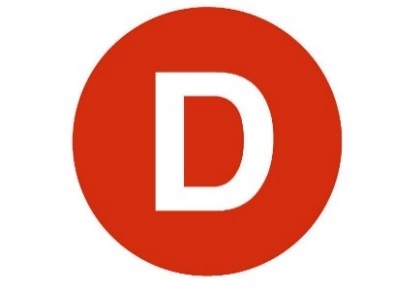 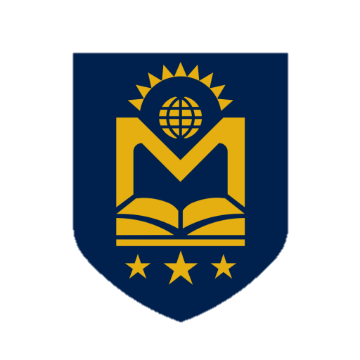 CARTA DE PATROCINIO TORNEO DELIBERA 2019En el marco de la versión XI del Torneo Delibera, organizado por la Biblioteca del Congreso Nacional, RICARDO CELIS ARAYA, quien firma este documento presentado por el equipo de estudiantes “Réplica” pertenecientes al Colegio Montessori de Temuco, Región de la Araucanía, hace explícita su adhesión a la Iniciativa Juvenil de “Ley que busca condenar violaciones correctivas".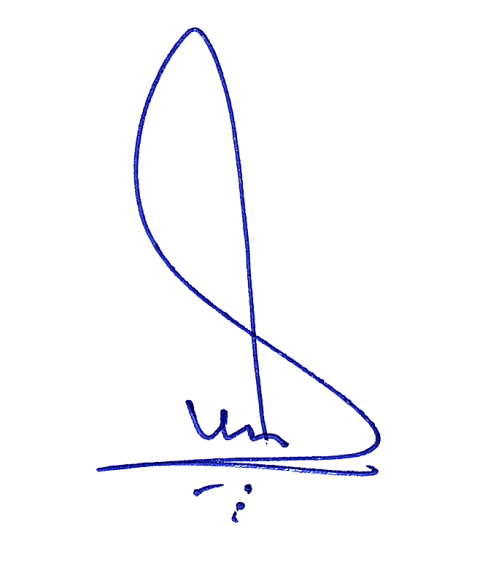 ____________________________RICARDO CELIS ARAYADIPUTADO DE LA REPUBLICADISTRITO N°23____ de Mayo, 2019